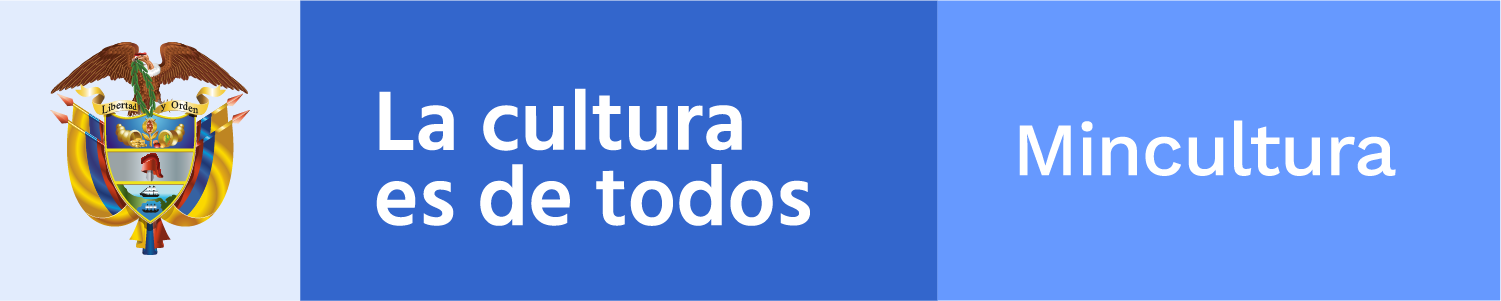 ________________________________________________________Claqueta / toma 891Boletín electrónico semanal para el sector cinematográfico, 20 de septiembre de 2019
Ministerio de Cultura de Colombia - Dirección de CinematografíaSi desea comunicarse con el Boletín Claqueta escriba a cine@mincultura.gov.co
Síganos en twitter: @elcinequesomos________________________________________________________En acciónFDC ENTREGA MÁS DE OCHO MIL MILLONES A GANADORES DE LAS PRIMERAS PREMIACIONESEn la Cámara de Comercio de Bogotá se dieron a conocer, ayer 19 de septiembre, los 83 proyectos ganadores de las convocatorias públicas del Fondo para el Desarrollo Cinematográfico (FDC) 2019, en las modalidades de Relatos regionales, Documental, Animación, Formación especializada para el sector cinematográfico e Investigación.En total se entregaron $8.196.714.771 millones para realización de cortometrajes y largometrajes de documental, y animación; investigaciones en cinematografía; proyectos de pregrado y posgrado presentados por instituciones académicas y una modalidad especial en promover la creación de proyectos audiovisuales en las regiones del país.El Ministerio de Cultura, el Consejo Nacional de las Artes y la Cultura en Cinematografía – CNACC –, como órgano rector del FDC y Proimágenes Colombia, como su administrador, años tras año apoyan el talento colombiano a través de las convocatorias y diferentes programas de formación, promoción y preservación del cine nacional.En estas primeras premiaciones se presentaron 791 proyectos, los cuales fueron estudiados por un comité evaluador compuesto por 55 expertos nacionales e internacionales, entre los que se encuentran Erwin Gómez Viñales (Chile), director fundador del Festival Internacional de Animación CHILE- MONOS, editor de Solomonos Magazine y director de Spondylus Animation Studios. Ha dirigido cortometrajes y series animadas. Santiago Caicedo (Colombia), director de Virus Tropical, película seleccionada en Berlinale, en el festival de Annecy y reconocida con el premio del público en SXSW y BAFICI. Luciana Roude (Argentina), Gestora Cultural de FLACSO. Productora de numerosas series premiadas internacionalmente con galardones como Emmy.Vea aquí el listado de ganadores CONTINÚA LA TEMPORADA CINE CREA COLOMBIA En el marco de la Temporada Cine Crea Colombia se presentarán El Sendero de la Anaconda, en Manizales y Pa´ las que sea papá, en Quibdó.Estas películas hacen parte de las 15 producciones que conforman Rumbo a los Premios Macondo, galardón que premia año tras año lo mejor de cine colombiano a través de la Academia Colombiana de Artes y Ciencias Cinematográficas, y que a la vez integran la muestra de la estrategia liderada por el Ministerio de Cultura y el Consejo Nacional de las Artes y Cultura en Cinematografía, para exhibir en 16 ciudades y departamentos colombianos cine nacional, con entrada libre.El Sendero de la Anaconda de Alessandro Angulo Brandestini se exhibirá en el Auditorio Olimpia Teatro los Fundadores, de Manizales, el 25 de septiembre - 6:00 p. m.La función de Pa`las que sea papá de Harold Trompetero, tendrá lugar en el Malecón, junto al Palacio Episcopal, el 29 de septiembre a las  6:30 p.m. Cabe señalar que hoy, 20 de septiembre, tiene lugar la proyección de Niña Errante, y un conversatorio con su director, Rubén Mendoza, a las 7:00 p. m. en el Parque de los Deseos, en Medellín.Consulte aquí toda la programación.PERSEGUIDA EN LAS SALAS DE CINECon Perseguida de Yesid Leone Moreno, llega a 28 el número de producciones y coproducciones colombianas que han llegado a salas de cine en lo corrido de 2019. El estreno tuvo lugar ayer, 19 de septiembre. Sinopsis: Mariana Durán, una mujer de 27 años, presencia el crimen de los padres de una menor, Annie. Se hace cargo de la pequeña, y ambas temen por sus vidas, pues son el blanco de los asesinos. Juntas deben descubrir el motivo que hay detrás de la persecución y la razón del asesinato. Mariana deberá huir de los asesinos, proteger a Annie, superar sus miedos y librarse de sí misma.Reparto: María Gaviria (Mil Colmillos, HBO, 2019; Out of the Dark, 2014), Roberto Escobar (El Señor de los Cielos, Telemundo, 2018; Burn Notice, USA Networks, 2010), Geraldine Zivic (Garzón Vive, RCN, 2018; Los Reyes, RCN, 2005), Kristina Lilley (La Ley del Corazón, RCN, 2019; La Mamá del 10, Caracol TV, 2018).Vea másCONOZCA LOS BENEFICIOS TRIBUTARIOS A EMPRESAS DE ECONOMÍA NARANJAEl próximo viernes 27 de septiembre, entre las 9:00 a.m. y 11:00 a.m., en el auditorio sede centro Cámara de Comercio de Medellín (calle 53 N° 45-77), se llevará a cabo una charla en la que se darán a conocer los beneficios tributarios de renta exenta por siete años, contemplados en el Decreto 1669 de 2019, para las empresas de Economía Naranja, aquellas que perciben rentas provenientes del desarrollo de industrias de valor agregado tecnológico y actividades creativas.Contacto: lcorreaz@mincultura.gov.co______________________________________________________Nos están viendoEN CANADÁEl cortometraje Aquí y allá de Lina Rodriguez, una coproducción entre Colombia y Canadá, hace parte de la selección oficial del Festival Internacional de Cine de Vancouver, en la sección Future / Present, dedicada a cineastas independientes que demuestran originalidad, visión y desafían las posibilidades del lenguaje cinematográfico. El festival se realizará del 26 de septiembre al 11 de octubre.Vea más______________________________________________________Adónde van las películasNEGOCIO Y PROMOCIÓN DEL CINE EN LATINOAMÉRICAVentana Sur, mercado de contenidos audiovisuales, organizado por el Instituto Nacional de Cine y Artes Audiovisuales (INCAA) y el Marché du Film – Festival de Cannes, a través de sus distintas secciones como: Primer Corte, Copia Final, Blood Window, Animation, Fiction Factory, Incubadora y Proyecta, y actividades y servicios como las Charlas, los Screenings y la Video Librería, promueve los contenidos latinoamericanos en todos los géneros (Ficción, Documental, Animación, Cine fantástico, Queer latinoamericano).La decimoprimera edición del certamen tendrá lugar del 2 al 6 de diciembre en Buenos Aires, y hasta el 27 de septiembre se pueden inscribir películas latinoamericanas de ficción interesadas en participar en Primer Corte.Vea más______________________________________________________InsertoPREMIO DE ENSAYO SOBRE CINE EN AMÉRICA LATINA Y EL CARIBECon el objetivo de promover el estudio y la investigación sobre el espacio audiovisual latinoamericano y caribeño, la Fundación del Nuevo Cine Latinoamericano convoca al Premio de Ensayo sobre Cine en América Latina y el Caribe 2019.Podrán participar ensayistas, historiadores y estudiosos de cualquier país, siempre que el tema tratado corresponda a la temática del cine o el espacio audiovisual latinoamericano y caribeño.El plazo de admisión de las obras se amplió hasta el 30 de septiembre de 2019.Contacto: fcine@cubarte.cult.cuVea más______________________________________________________PizarrónDIPLOMADO EN CINE DOCUMENTALLa Escuela Nacional de Cine ofrece este curso que se presenta con una metodología práctica en la creación de cine documental, incluye la preproducción, rodaje, visualización, montaje y finalización de 4 cortometrajes.Inicia el 8 de octubre.Vea más_______________________________________________________Memoria reveladaPATRIMONIO AUDIOVISUAL COLOMBIANO CAPÍTULO PUEBLOS INDÍGENAS, PACCPI, EN LA MUESTRA DE CINE Y VIDEO INDÍGENA DAUPARÁ EN BOGOTÁEl 13 de septiembre, en el marco de la Muestra de Cine y Video Indígena DAUPARÁ, la Dirección de Cinematografía realizó un taller de formación en gestión del patrimonio audiovisual, que contó con 20 representantes de los Pueblos Guna Dule, Yukpa, Nasa, Wayuu, Kamentsá, entre otros. Esta estrategia pertenece al desarrollo de la Política de Comunicaciones de y para Los Pueblos Indígenas firmada por el Estado colombiano en 2017, que tiene el objetivo de formar personas que adquieran interés y competencias conceptuales y técnicas para proteger y salvaguardar los contenidos audiovisuales producidos por los Pueblos.En la franja Especial Patrimonio Audiovisual de los Pueblos Indígenas se presentaron fragmentos de los registros cinematográficos producidos en la década de los años 30 del siglo XX por Marqués Robert de Wavrin, reunidos en el documental Chez les Indiens sorciers (Con los indios hechiceros) – (Bélgica, 1934). Documentos cinematográficos de los Pueblos Barí, Arhuaco, Embera, Yukpa. Después de la proyección se llevó a cabo el conversatorio: “Memorias recobradas”, en el que participaron Grace Winter, preservadora de la Real Cinemateca de Bélgica y representantes de algunos de los Pueblos presentes en el auditorio, quienes recibieron la Caja-libro DVD Marqués de Wavrin, que además de películas contiene un libro sobre este personaje, quien vivió de 1888 a 1971.Por último, el miércoles 18 en la Universidad del Rosario, se presentó el documental El Marqués de Wavrin – del Castillo a la Selva, 85 min, Bélgica, 2017, dirigido por Grace Winter y Luc Plantier, que relata la vida de este explorador y científico belga que documentó la vida cotidiana, rituales y costumbres de las tribus indígenas durante los años 1923 y 1938, así como la fauna y la flora de regiones apartadas y desconocidas. ______________________________________________________Para un largo adiósEl pasado 6 de septiembre falleció Luis Fernando Londoño Aristizábal, director y gestor del Museo Gráfico y Audiovisual del Quindío de la Imagen de Calarcá. Con esfuerzos titánicos y una visión histórica de los documentos audiovisuales Luis Fernando preservó también una colección de cédulas antiguas que habían botado a la basura, también se encargó de hacer pedagogía sobre el desarrollo de la tecnología a través de una valiosa colección de dispositivos que mostraban el paso de lo analógico a lo digital. Conservaba el negativo de la película fundacional del departamento del Quindío que pudo preservar con recursos del Impuesto al Consumo de la Telefonía celular. Sentimos profundamente su desaparición física y saludamos su vida entregada al audiovisual y la cultura. Paz en su tumba._______________________________________________________Dirección de CinematografíaCra. 8 No 8-43, Bogotá DC, Colombia(571) 3424100,cine@mincultura.gov.cowww.mincultura.gov.co